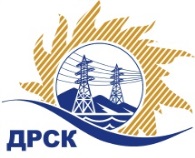 Акционерное Общество«Дальневосточная распределительная сетевая  компания»Протокол заседания Закупочной комиссии по вскрытию поступивших конвертовг. Благовещенск        Способ и предмет закупки: Открытый электронный запрос цен на право заключения Договора на выполнение работ: «Мероприятия по строительству и реконструкции  для  технологического присоединения потребителей    (в том числе ПИР) на территории СП СЭС для нужд филиала "ХЭС" (г. Амурск, п. Эльбан)».Плановая стоимость закупки: 4 899 056.00 руб. без учета НДС.Закупка 2033 р. 2.1.1. ГКПЗ 2018 г.ПРИСУТСТВОВАЛИ: члены постоянно действующей Закупочной комиссии АО «ДРСК» 1 уровняИнформация о результатах вскрытия конвертов:В адрес Организатора закупки поступило 3 (три) заявки  на участие в закупке, конверты с которыми были размещены в электронном виде на сайте Единой электронной торговой площадки, по адресу в сети «Интернет»: https://rushydro.roseltorg.ru.Вскрытие конвертов было осуществлено в электронном сейфе организатора закупки на ЕЭТП, в сети «Интернет»: https://rushydro.roseltorg.ru.Дата и время начала процедуры вскрытия конвертов с предложениями участников: 14:00 (время местное) 14.03.2018г.Место проведения процедуры вскрытия конвертов с заявками участников: Единая электронная торговая площадка, в сети «Интернет»: https://rushydro.roseltorg.ru.В конвертах обнаружены заявки следующих участников:Секретарь Закупочной комиссии 1 уровня АО «ДРСК»	Елисеева М.Г.  исп. Чуясова Е.Г.Тел. 397268№ 269/УКС-В14.03.2018№ п/пНаименование Участника закупкиЦена заявки на участие в закупке, руб.  без НДСЦена заявки на участие в закупке, руб. с НДССтавка НДС1ООО 'Амур-ЭП' 
ИНН/КПП 2724046821/272401001 
ОГРН 10227012859144 440 300.005 239 554.0018%2ООО "Компания Новая Энергия" 
ИНН/КПП 5404448372/540601001 
ОГРН 11154761337834 432 203.395 230 000.0018%3ООО "НаноЭлектроМонтаж" 
ИНН/КПП 7736584929/773601001 
ОГРН 50877462347034 424 479.005 220 885.2218%